Çeviri: Cümle formunda yazınızTranslation: Write in sentence formYazar İsmiİsim SOYİSİM  (Simgeye sağ tıklayıp, “Bağlantıyı Düzenle” seçeneği ile gelen pencerede kendi ORCID numaranızı giriniz)
Kurum (sadece Üniversite ve Fakülte bilgisi giriniz), E-posta: yazar1@gmail.com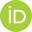 GirişÇevirisi yapılan metin herhangi bir bölüm başlığı içermiyorsa çeviriye yukarıdaki gibi Giriş başlığı ile başlayınız. Çevirisi yapılan metinde Giriş yerine başka bölüm başlığı/başlıkları kullanılmışsa metne sadık kalarak bunları kullanınız.Çevirisi yapılan metin alt başlıklar içeriyorsa bu alt başlıkları aşağıda “Başlıklar” bölümünde belirtilen başlık yazım kurallarına göre düzenleyiniz. Metnin tamamını (herhangi bir bölüm veya paragraf atlamadan) Türkçeye çeviriniz.Çeviriyazıda ana metne hiçbir ekleme yapmayınız!  Gerekli görülen açıklama ve değerlendirmeleri (Ç.N.) şeklinde dipnot bölümünde yapınız. Türkçe çevirinin sonunda aşağıda verilen beyanlardan çalışmanıza uygun olanlara yer veriniz!Katkı Oranı Beyanı: Çok yazarlı makalelerde araştırmacıların katkı oranı bilgisi burada mutlaka paylaşılmalıdır. Tek yazarlı çalışmalarda bu bölümü silebilirsiniz. Destek ve Teşekkür Beyanı: Çalışma herhangi bir kurum veya kuruluş tarafından desteklenmişse bu başlık altında teşekkür beyanına yer veriniz. Destek alınmadığı durumlarda bu başlığı silebilirsiniz. Çıkar Çatışması Beyanı: Dergiye gönderilen tüm yazılara (kitap incelemeleri ve çeviriler dahil) bir çıkar çatışması açıklama beyanı eklenmelidir. Herhangi bir çıkar çatışmasının oluşmadığı durumlarda, bu başlık altında şu cümleye yer veriniz: "Yazar (lar) çıkar çatışması olmadığını beyan eder."KaynakçaÇeviriyazı çalışmaları en az bir kaynak içermelidir (çevirisini yaptığınız yazının künyesini burada paylaşınız). Metin içinde dipnot olarak gösterdiğiniz ilave bilgiler, açıklamalar ve değerlendirmeler için başka çalışmalardan yararlandıysanız bu kaynakları burada belirtiniz.   Orjinal MetinEserin orjinal halini bu bölüme resim formatında ekleyiniz. Yazımda Dikkat Edilecek HususlarFormat: Bu bölümde Türk Tarih Eğitimi Dergisi’ne yapılacak makale başvurularında dikkat edilmesi gereken yazım kuralları hakkında bilgi verilecektir. Öncelikle kenar boşlukları, yazı tipi, punto ve paragraf aralıkları hususunda aşağıda belirtilen seçenekler uygulanmalıdır:Kenar boşlukları: 2.5 cmYazı tipi: CalibriPunto: Makale başlıklarında (Türkçe ve İngilizce) – 14, özet ve dipnot hariç makalenin tamamında 12, kısa özette 11 ve dipnotlarda ise 10 punto kullanılmalıdır. Yazılar iki yana yaslı olarak yazılmalıdırParagraflar: Paragraf başlarında kullanılacak girinti miktarı ilk paragraf ve daha sonraki paragraflar için 1.25 cm’dir. Bu girinti her zaman TAB tuşu veya cetvel aracı kullanılarak oluşturulmalıdır, boşluk tuşu kullanılmamalıdır. Her paragraf en az iki cümleden oluşmalı ve bir sayfadan daha uzun olmamalıdır.Kelime sayısı: Makale uzunluğu (özet ve kaynakça dahil olmak üzere) 8000 kelimeyi geçmemelidir. Satır aralıkları: Makalenin tamamında (Özet ve dipnot dahil) öncesi ve sonrası 6nk olmak üzere Tek satır aralığı kullanılmalıdır (Bkz. Şekil 1). Şekil 1Makalenin Genelinde Kullanılacak Paragraf Aralıkları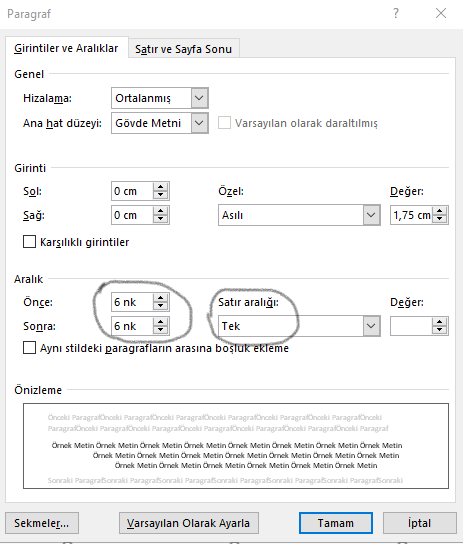 BaşlıklarGiriş, Yöntem, Bulgular, Sonuç, Kaynakça gibi bölüm başlıklarında 12 punto ve kalın yazı tipi kullanılmalı, madde numarası veya harfi kullanılmamalıdır. Bölüm başlıkları sayfaya ortalanmalı öncesi ve sonrasında iki satır boşluk bırakılmalıdır. İkinci Derece Konu Başlıkları2. derece konu başlıklarında yine madde sayısı veya harf kullanılmamalı bu başlıklar 12 punto ve kalın yazı tipi ile, sola dayalı yazılmalıdır. Bu başlıklarda bağlaçlar hariç her kelime büyük harf ile yazılmalı. Bu başlıklarının sonunda nokta veya iki nokta gibi noktalama işaretlerine yer verilmemelidir (? hariç). 2. Derece konu başlıklarının öncesi ve sonrasında bir (tek) satır boşluk bırakılmalıdır. Metin bir alt satırda paragraf şeklinde başlığı takip etmelidir. Üçüncü derece konu başlıkları. 2. derece konu başlıklarının alt başlıkları 3. derece konu başlığı formatında yazılmalıdır. 3. derece konu başlıklarında yine madde sayısı veya harf kullanılmamalı bu başlıklar örnekte olduğu gibi 12 punto ve kalın yazı tipi ile, cümle formunda 1.25 cm içeriden yazılmalıdır. Konu başlıklarının sonunda iki nokta değil nokta (veya ?) kullanılmalıdır.  Metin başlığı takip edecek şekilde noktadan hemen sonra başlamalıdır. Dördüncü derece konu başlıkları. 3. derece konu başlıklarının alt başlıkları 4. derece konu başlığı formatında yazılmalıdır. 4. derece konu başlıkları örnekte olduğu gibi normal paragraf gibi içeriden başlamalı, cümle formunda, kalın harfle ve italik yazılmalı, nokta (.) ile bitirilmelidir (: değil!). Metin başlığı takip edecek şekilde noktadan hemen sonra başlamalıdır. Beşinci derece konu başlıkları. 4. derece konu başlıklarının alt başlıkları 5. derece konu başlığı formatında yazılmalıdır. 5. derece konu başlıkları örnekte olduğu gibi normal paragraf gibi içeriden başlamalı, cümle formunda ve italik yazılmalı, nokta (.) ile bitirilmelidir (: değil!). Metin başlığı takip edecek şekilde noktadan hemen sonra başlamalıdır.TablolarTUHED’te yayınlanacak makalelerde en fazla 10 tablo ve şekle yer verilebilir. Makalenizde yer alacak tablolar “akademik tablo” formatında düzenlenmelidir. Akademik tablo dikey (sütun) çizgilerinin kullanılmadığı, yatay (satır) çizgilerden ise yalnızca üçünün (en üst ve en alt çizgi ile başlık satırı ile tablonun ikinci satırını ayıran çizgi) kullanıldığı tablo stili olarak tanımlanabilir. Tabloda satır aralığı olarak öncesi ve sonrası 0nk olan tek satır aralığı kullanılmalıdır. Yazı büyüklüğü ise yine 12 punto olmalıdır ancak tablonun sayfaya sığmaması gibi zorunlu hallerde 12 punto yerine 11 punto kullanılabilir (10 ve daha küçük punto kullanılmamalıdır!). Yine zorunlu hallerde tablolar için kenar boşluğu here iki yanda 1cm’e kadar düşürülebilir. Tabloda dikkat edilmesi gereken bir başka husus ise satır, sütun ve varsa toplam başlıklarının kalın yazı tipi ile yazılmasıdır. Tablolar her zaman sayfaya ortalanmalı, tablo başlıkları ise tablonun hemen üstüne aşağıdaki örnekte olduğu gibi tüm kelimeler (bağlaçlar hariç) büyük harfle başlayacak şekilde yazılmalı, nokta ile bitirilmemelidir (Bkz. Tablo 1). Tablo 1Katılımcıların Kişisel BilgileriŞekiller Bir makalede en fazla 10 tablo ve/veya şekil kullanılabilir! Resimler, grafikler, kavram haritaları, haritalar gibi tablo dışında kalan tüm görseller “Şekil” adı altında verilmelidir. Resim-1, Fotoğraf-1, Grafik-1 gibi farklı başlıklar kullanılmamalıdır. Şekiller sayfaya ortalanmalı, resimler çerçeve içine alınmamalıdır. Zorunlu hallerde şekiller için kenar boşluğu sağ ve solda 1cm’e kadar düşürülebilir. Şekil başlıkları şeklin hemen üstüne aşağıdaki örnekte olduğu gibi tüm kelimeler (bağlaçlar hariç) büyük harfle başlayacak şekilde yazılmalı, nokta ile bitirilmemelidir. Şekil 2Muhteşem Yüzyıl Dizisinden Valide Sultan ve Hürrem Sultan'ın Akşam Yemeği Tasviri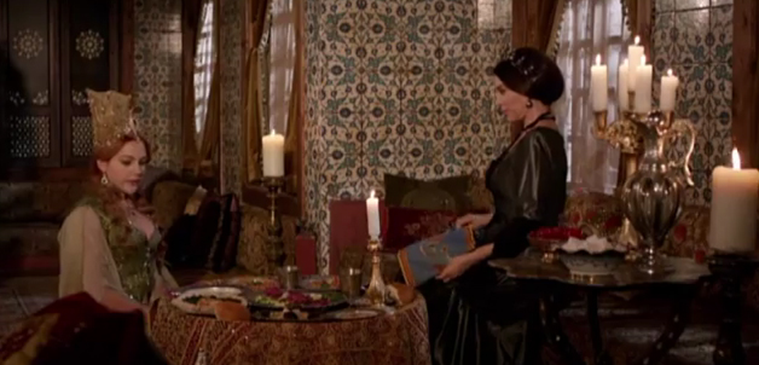 ULAKBİM Etik Kuralları gereği telif eser sayılan ölçek, anket ve görseller izin alınmadan kullanılamaz. Telif hakkına sahip kişi ve kurumu kaynak göstermek tek başına yeterli değildir. Bu tür eserlerin telifsiz olduğu veya kullanımı için telif sahibinden gerekli izinlerin alındığı, kişi (veya kurum) ve tarih belirtilerek, dipnot şeklinde yazılmalıdır.Yazı İçinde Kaynak GösterimiYazı içinde kaynak gösterimde APA-6 kuralları uygulanmaktadır. APA-6’ya göre yazı içinde kaynak gösterimi örnekleri:Tek yazarlı bir kaynak:    … çıkmıştır (Sönmez, 2007: 34). İki yazarlı kaynak: … Kara Pazartesi (Tunç ve Alim, 2006: 113) olarak adlandırılır.  3 ila 5 yazarlı kaynak: İlk kullanım: … sağlar (Atakan, Metin ve Demir, 2005: 11-12). İkinci ve sonraki kullanımlar:  … kuruldu (Atakan vd., 2005: 21)6 ve daha çok yazarlı kaynak (ilk kullanımdan itibaren sadece birinci yazar vd. Şeklinde kullanılır: … gelmiştir (Asimov vd., 2011).İki veya daha çok kaynaktan faydalanarak oluşturulan bir ifadede kaynak gösterilirken farklı kaynaklar noktalı virgül (;) ile ayrılır: … ayrılır (Sabah, 2003: 34; Kurt vd., 2002: 16; Şener, 2012: 34).Asıl kaynağa ulaşılamayıp diğer kaynaktan aktarıldığında;Aeron (2000, akt. Salih, 2003: 21) bu durumu....Dipnot Kullanımı:Dipnot kaynak ve künye bilgisi paylaşmak amacıyla değil ilave bilgiler, açıklamalar ve başkalarına ait görsel ve veri toplama aracı kullanıldığı durumlarda gerekli izinlerin alındığını belirtmek amacıyla kullanılmalıdır (Bkz. Dipnot 1). Dipnotlarda daha önce belirtildiği üzere 10 puntolu Calibri yazı tipi kullanılmalı. Satır aralığı olarak öncesi ve sonrası 6nk olan tek satır aralığı kullanılmalıdır. Yazı içinde (paragraf işareti ile yazıdan ayrılmış) açıklama veya “detaylı bilgi için bkz.” Şeklinde ifadelere yer verilmemelidir.  Madde İşaretlerinin KullanımıMadde işaretleri gerektiğinde aşağıdaki örneğe benzer şekilde kullanılmalıdır. Bir sıralama veya kronoloji belirtilmiyorsa (araştırma alt problemleri buna dahildir) rakam yerine burada olduğu gibi siyah nokta kullanılmalıdır,Madde işaretleri manuel değil MS Word madde işaret aracı kullanılarak oluşturulmalıdır,Madde işareti kullanılarak oluşturulan metinler normal paragraf gibi 1.25 cm içeriden başlamalıdır. Doğrudan Alıntıların Yazım ŞekliAPA 6’ya göre 1-39 kelime aralığındaki doğrudan alıntılar kısa doğrudan alıntı kabul edilir ve metin içinde başlangıç ve bitimi “…” çift tırnak ile belirtilerek dik yazı tipi ile (italik değil!) yazılmalı ve sonrasında mutlaka sayfa numarası bilgisi verilmelidir. Örneğin: “When a direct quotation is used, always include the author, year and page number as part of the citation.  A quotation of fewer than 40 words should be enclosed in double quotation marks and should be incorporated into the formal structure of the sentence“ (“APA 6 Manual”, s. 145). APA 6’ya göre 39 kelimeden daha uzun doğrudan alıntılar “uzun doğrudan alıntı” olarak sınıflandırılır. Uzun doğrudan alıntılar kısa doğrudan alıntılardan farklı olarak ayrı bir paragraf şeklinde, Tek satır aralığı ve dik yazı stili (italik değil!) kullanılarak, bütün satırları 1.25 cm içerden olacak şekilde ve tırnak içine alınmadan yazılmalıdır. 40 kelime ve üzeri doğrudan alıntılarda kullanılacak format örneği aşağıda gösterilmiştir: Hocam hakikaten somutlaştırıyor işi. Şimdi soyut bir işle uğraşmak gerçekten çok zor. Hele derdimiz şuysa; karşınızdaki çocuğa bunu bir şekilde canlandırmak istiyorsanız, sürekli tahayyülden gitmiyor bu iş. İşte hayal edin, hayal edin. Ya nereye kadar hayal edelim yani?  Hayal de bir yere kadar hayal… Bu noktada bu tür belgesellerin, filmlerin de herhalde en büyük katkısı bize bu oluyor. Yani işi somutlaştırıyor… Tabi tarih dersinde biz tarafsız olmaktan bahsediyoruz. Tarihçinin tarafsızlığından bahsediyoruz. Elbette göstereceğimiz o görsellerin de buna hizmet etmesi gerekiyor. Çünkü belli bir ideolojiye, amaca hizmet ettiği zaman bu tarih olmaktan çıkıyor (s.45).Eğer doğrudan uzun alıntı bir paragraftan fazla ise o zaman ikinci ve daha sonraki paragraflar 1,5 cm içeriden olacak şekilde başlatılır. Uzun alıntıların sonuna mutlaka sayfa numarası eklenir. Kaynakça bölümünün oluşturulmasıKaynakça bölümünün oluşturulmasında yine APA 6 kuralları uygulanmalıdır. Bu bölümde de makalenin tamamında olduğu gibi öncesi ve sonrası 6nk olmak üzere Tek satır aralığı kullanılmalıdır Kaynakça yazımında dikkat edilmesi gereken hususlar: Kaynakçayı yazarların soy isimleri ile alfabetik sıralamak,Kaynakların ikinci ve sonraki satırları 1.25cm içerden yazmak, Kaynakları türlerine göre ayırmamak (Kitap, Makale, Arşiv belgesi gibi) ve bunlar için alt başlık oluşturmamak. Internet üzerinden erişilen kaynaklarda (DOI numarası olanlar veya değişmez (stable) adrese sahip olanlar hariç!) erişim tarihini belirtmek. Kaynakçanın tamamında (Başlık hariç!) Kalın yazı tipinden kaçınmak,Yazar isimlerinde tamamı büyük harf kullanmaktan kaçınmak,Kitap, dergi, gazete ve tez isimlerini italik olarak yazmak.Yayınevi isimlerinde geçen: yayınevi, yayıncılık, basımevi, matbaası gibi ifadeleri kullanmamak sadece yayınevinin ismini kullanmak (Örneğin: Anı Yayıncılık yerine sadece Anı.) Çok yazarlı kaynaklarda sadece ilk yazarın değil tüm yazarların ismini belirtmek.Yazar isimleri arasında kullanılan “and”, “&” bağlaçları yerine Türkçe “ve” bağlacını kullanmak. Künye Yazım ÖrnekleriKitap:Sönmez, A. (2007). Çocuk gelişiminin evreleri. Ankara: Nisan. Çeviri Kitap: Breisach, E. (2012). Tarihyazımı (H. Kocaoluk, Çev.). İstanbul: Yapı Kredi.Makale:Tunç, M. A. (2008). Çocuk gelişiminin evrelerinde Türkiye örneği. Milli Eğitim Dergisi, 12(2), s. 43-56. DOI numaralı makale: Hemşin, K. L., ve Kulik, A. (2005). Volunteer support, marital status, and the survival times of terminally ill patients. Health Psychology, S. 24, s. 225-229 https://doi.org/10.1037/0278-6133.24.2.225Çeviri Makale           Dewey, J. (2019). Coğrafya ve tarihin manası (L. Çelikdağı, Çev.). Turkish History Education Journal, 8(1), s. 399-425.Kitap Bölümü: Ata, B. (2009). Sosyal bilgiler ünitesi kavramı üzerine bazı düşünceler. R. Turan, A. M. Sünbül ve H. Akdağ (Edt.), Sosyal Bilgiler Öğretiminde Yeni Yaklaşımlar (s. 45-56). Ankara: Pegem.Yazarlı ve tarihli İnternet Kaynağı: Kent, Y. (2005). Ortaöğretim öğrencilerinin kaygı düzeyleri. Erişim (08.03.2018): http://oc.eab.org.tr/egtconf/pdfkitap/pdf/290.pdfYazarı ve (veya) tarihi olmayan internet kaynağı (başlık yazar ismi yerine kullanılır)Metin içinde gönderme; (“Hacettepe Üniversitesi Bilgi”, 2014) şeklinde olmalıHacettepe Üniversitesi Bilgi Okuryazarlığı Programı. (t.y.). Erişim (09.11.2018): http://hubo.hacettepe. edu.tr/ Gazete: Schwartz, J. (1993, 30 Eylül). Obesity affects economic, social status. The Washington Post, pp. A 1, A4.Yazarı belli olan gazete makalesi, metin içinde; (Schwartz, 1993) şeklinde gösterilmelidir.Yazarı olmayan gazete yazısı, haber, Internet kaynağında başlığın ilk üç kelimesi yazar ismi yerine kullanılır. Şayet tarihi yoksa “t.y.” şeklinde belirtilir. Örnek-1: Gazete yazısı:Metin içinde gönderme; (“Darülmuallimat Sultanahmette Açıldı”, 1217).Kaynakçada ise;Darülmuallimat Sultanahmette Açıldı. (1217, 25 Mart). Takvim-i Vekayi, s. 4. Örnek-2: Internet kaynağı: Metin içinde(“ÖSYM Yükseköğretim Sınavı”, 2018). KaynakçadaÖSYM Yükseköğretim Sınavı (YKS) Kılavuzu. (2018). Erişim (03.08.2019): https://dokuman. osym.gov.tr/pdfdokuman/2018/YKS/KILAVUZ_28062018.pdf.Sempozyum / Kongre Bildirisi: Atan, S. (2005). Çocuk esirgeme kurumlarında çocuk hakları eğitimi.  3. Uluslararası İnsan Bilimleri Sempozyumunda sunulan bildiri, Ankara. 23.12.2008 tarihinde http://www.iceis.org/abstracts_2005.html adresinden alınmıştır. Yayımlanmamış tez:Keçe, M. (2013). Sosyal bilgiler öğretiminde yararlanılan sınıf içi tarihi roman kullanım tekniklerinin öğrencilerin tarih okuryazarlığı düzeylerine etkisi (Yayımlanmamış Doktora Tezi). Gazi Üniversitesi, Eğitim Bilimleri Enstitüsü, Ankara.Örnek KaynakçaAkşit, N. ve Oktay, E. (1953). Tarih I, ilkçağ. İstanbul: Remzi. Alkan, N. (2014). Tarihin çağlara ayrılmasında “üçlü sistem” ve Türk-İslâm tarihinin çağ taksimi meselesi. TUHED, Türk Tarih Eğitimi Dergisi, 3(2), s. 43-64.Ata, B. (2009). Sosyal bilgiler ünitesi kavramı üzerine bazı düşünceler. R. Turan, A. M. Sünbül ve H. Akdağ (Edt.), Sosyal Bilgiler Öğretiminde Yeni Yaklaşımlar (s. 45-56). Ankara: Pegem.Bozgöz, A. (2017). Ortaokul 6. sınıf sosyal bilgiler dersinde ilkçağ tarihi konularından kadeş antlaşmasının barış eğitimi kapsamında ve öğrenci görüşlerine göre değerlendirilmesi (Yayımlanmamış Yüksek Lisans Tezi). Necmettin Erbakan Üniversitesi, Eğitim Bilimleri Enstitüsü, Konya.Copeaux, E. (2006). Tarih ders kitaplarında (1931-1993) Türk tarih tezinden Türk-İslam sentezine. İstanbul: İletişim. Demir, M. ve Sarıkaya, H. (2019). Türkiye’de eski batı tarihçiliğinin sorunları üzerine değerlendirmeler. OANNES Uluslararası Eskiçağ Tarihi Araştırmaları Dergisi, 1(2), s. 177-200.Gottfried Leibniz: Metaphysics. (t.y.). Internet Encyclopedia of Philosophy. Erişim (29.08.2019): https://www.iep.utm.edu/leib-met/Hacettepe Üniversitesi Bilgi Okuryazarlığı Programı. (t.y.). Erişim (09.11.2018): http://hubo.hacettepe. edu.tr/ Hemşin, K. L., ve Kulik, A. (2005). Volunteer support, marital status, and the survival times of terminally ill patients. Health Psychology, S. 24, s. 225-229 https://doi.org/10.1037/0278-6133.24.2.225Newton, I.  (1998). Doğal felsefenin matematiksel ilkeleri (Çev. A. Yardımlı). İstanbul: İdea.Noiriel, G. (1994). Foucault and history: The lessons of a disillusion. The Journal of Modern History, Vol. 66, No. 3, 547-568. Erişim: http://www.jstor.org/stable/2124485 ÖSYM Yükseköğretim Sınavı (YKS) Kılavuzu. (2018). Erişim (03.08.2019): https://dokuman. osym.gov.tr/pdfdokuman/2018/YKS/KILAVUZ_28062018.pdf.Schwartz, J. (1993, 30 Eylül). Obesity affects economic, social status. The Washington Post, pp. A 1, A4.Turan, R. (2019). Tarih ders kitaplarında Orta Asya. A. Şimşek (Ed.), Tarih Ders Kitaplarında İmajlar, Devletler, Halklar, Kişiler (s. 35-50). Ankara: Pegem Akademi. Yüksel, E., Kapar, M.A., Bildik, F., şahin, K., Şafak, L. Ardıç, M., Bağcı, Ö. ve Yıldız, S. (2018). Ortaöğretim tarih 9. İstanbul: Milli Eğitim.  ÖzÇeviri çalışmanıza en az 200 en azla 250 sözcük içeren Türkçe özet ekleyiniz. Özet, paragraf formatında yazılmalıdır. Paragraf formatındaki özetler, makalenin farklı bölümlerine (örn. Giriş, Amaç, Yöntem, Sonuçlar, Sonuçlar) dair bir veya iki cümlelik bilgi içeren tek bir paragraf olarak yazılır. Bu bağlamda özetinizde çevirisini yaptığınız çalışmanın yazarı hakkında kısa bir bilgi verip, çalışmayı özetleyiniz. Özetinize virgülle ayrılmış üç ila beş anahtar kelime ekleyiniz. Anahtar kelimeleri özel isimler hariç daima küçük harfle yazınız. Anahtar kelimeler herhangi bir sırayla listelenebilir. Son anahtar kelimeden sonra virgül veya nokta işareti kullanmayınız. Anahtar sözcükler ikinci satıra taşıyorsa, ikinci satırı girintili değil sola dayalı olarak düzenleyiniz. Anahtar Kelimeler: öğretmen liderliği, sistematik inceleme, eğitim, kalite değerlendirme, öğretmen eğitimiAbstractÇeviri çalışmanıza en az 200 en azla 250 sözcük içeren İngilizce özet ekleyiniz. Özet, paragraf formatında yazılmalıdır. Paragraf formatındaki özetler, makalenin farklı bölümlerine (örn. Giriş, Amaç, Yöntem, Sonuçlar, Sonuçlar) dair bir veya iki cümlelik bilgi içeren tek bir paragraf olarak yazılır. Bu bağlamda özetinizde çevirisini yaptığınız çalışmanın yazarı hakkında kısa bir bilgi verip, çalışmayı özetleyiniz. Özetinize virgülle ayrılmış üç ila beş anahtar kelime ekleyiniz. Anahtar kelimeleri özel isimler hariç daima küçük harfle yazınız. Anahtar kelimeler herhangi bir sırayla listelenebilir. Son anahtar kelimeden sonra virgül veya nokta işareti kullanmayınız. Anahtar sözcükler ikinci satıra taşıyorsa, ikinci satırı girintili değil sola dayalı olarak düzenleyiniz. Keywords: teacher leadership, systematic review, education, quality assessment, teacher educationKatılımcıCinsiyetYaşMesleki KıdemEğitim DüzeyiÖ1K276Doktora yapıyorÖ2E274Yüksek Lisans yapıyorÖ3E308Doktora yapıyorÖ4K265Yüksek Lisans YapıyorÖ5E307Doktora yapıyorÖ6K326DoktoraÖ7E292Doktora yapıyorÖ8E324Doktora